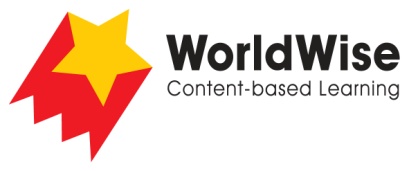 Grade 4 – Investigations							Nature’s Rooming HousePart 3 - Record data

Find a way of recording your information that will allow you to see any patterns 
in the data.

Change to suit your information!



Once completed make sure you save this fileDesert ecosystemCoastal ecosystem  Rainforest ecosystemBirdsReptilesMammalsFishAmphibiansInvertebrates